ГОРІШНЬОПЛАВНІВСЬКА МІСЬКА РАДАКРЕМЕНЧУЦЬКОГО РАЙОНУ ПОЛТАВСЬКОЇ ОБЛАСТІ(_____________ сесія восьмого скликання)РІШЕННЯ____________  2021Про затвердження Правил прийманнястічних вод до системи централізованоговодовідведення м. Горішні Плавні	На виконання вимог Закону України «Про питну воду, питне водопостачання та водовідведення» та «Правил приймання стічних вод до систем централізованого водовідведення», затверджених наказом Міністерства регіонального розвитку, будівництва та житлово-комунального господарства України від 01.12.2017 р. №316, враховуючи пропозиції постійної комісії з промисловості, житлово-комунального господарства, транспорту, зв’язку та екології (протокол  №____ від _________2021р.) Горішньоплавнівська  міська рада Кременчуцького району Полтавської областіВ И Р І Ш И Л А:Затвердити Правила приймання стічних вод до системи централізованого водовідведення м. Горішні Плавні	 (додається).Міський голова								Дмитро БИКОВ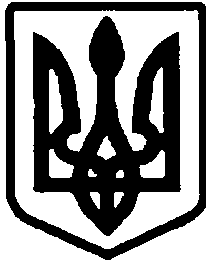 